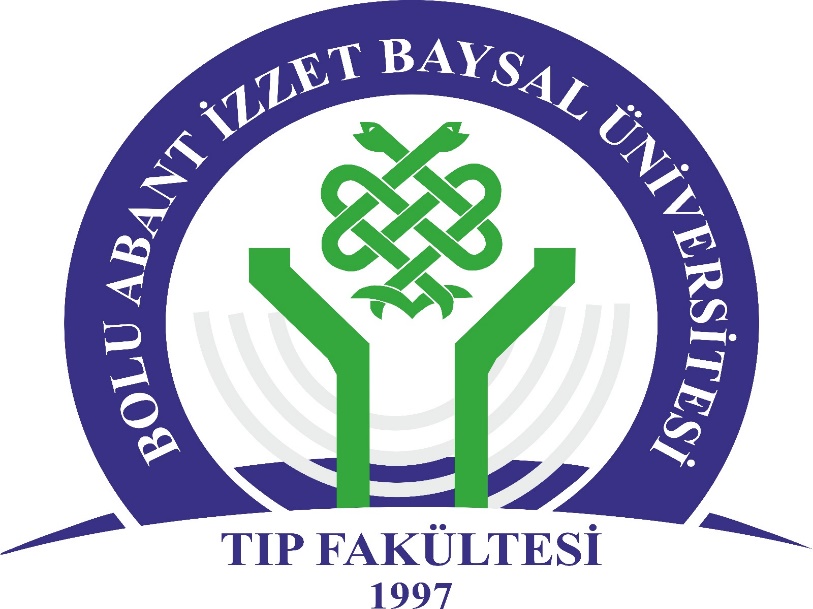 T.C.BOLU ABANT İZZET BAYSAL ÜNİVERSİTESİTIP FAKÜLTESİ KALP VE DAMAR CERRAHİSİ ANABİLİM DALIDÖNEM 5 EĞİTİM- UYGULAMA KARNESİÖĞRENCİNİNAdı Soyadı	:Fakülte No	:					Öğretim Yılı	:Staj tarihi	:Staj Grubu	:İmza	:AMAÇ:  Kalp Damar Cerrahisi Anabilim Dalı Dönem 5 stajı  5 gün sürmektedir. Bu staj Bolu Abant İzzet Baysal Eğitim ve Araştırma Hastanesi Kalp Damar Cerrahisi kliniğinde ayaktan teşhis ve tedavi ile kalp damar cerrahisi servisi ve 3.basamak kalp damar cerrahisi yoğun bakım ünitesinde yatarak tedavi görme ve takip ile ilgili bilgi sahibi olup eğitim düzeyleri uyarınca uygulama ve tedavilere katılır. Kalp Damar Cerrahisi ameliyathanesinde cerrahi ortam davranışı, sterilite, ameliyat için hazırlık, cerrahi el yıkama bilgilerini görür öğrenir ve uygular. En az bir tane kalp damar cerrahisi servis ve yoğun bakımda gönüllü refakat nöbeti tutar bu sırada hastalara yaklaşım ve tedavi prensipleri öğrenir. Bu staj sonunda Kalp Damar Cerrahisi hastalarının öykü, muayene, teşhis, tedavi planı ile ilgili teorik ve pratik eğitimleri alıp gerekli bilgi düzeyine ulaşarak eğitim düzeyine uygun uygulama ve tedavilere katılabilecek seviyeye ulaşması amaçlanır. Bu stajın sonunda;UÇEP-2020’de belirtilen Kalp-Damar Cerrahisi ile ilgili hastalıkların patofizyolojilerini, mekanizmalarını, klinik ve laboratuvar bulgularını açıklar. Etik ve mesleki değerler çerçevesinde iletişim becerilerini kullanarak acil veya elektif cerrahi hastalarından ve/veya yakınlarından detaylı hikaye alır, hastada sistemik fizik muayene ve Kardiyovasküler sistem muayenesini yapar ve vital bulguları yorumlar.Hastada hikaye ve fizik muayene bulgularını kullanarak ön tanı koyar, tanıyı kesinleştirmek için uygun tanı araçlarını danışarak kullanır.Tanı için gerekli olan radyolojik ve laboratuvar tetkikleri yorumlar ve hastalıklarla ilişkilendirir. Kalp-Damar Cerrahisi ile ilgili UÇEP-2020’de yer alan hastalıklarının belirtilen düzeylere göre fizik belirti ve bulgularını, laboratuvar sonuçlarını hastalıklarla ilişkilendirerek hastalık ön tanı/tanısını koyar, olası tedavisini açıklar, korunma önlemlerini sayar, tedavi ve izlem planı hakkında hastayı/aileyi bilgilendirir ve eğitim verir, yöneticilik ve liderlik becerilerini kullanarak gerektiğinde uygun koşullarda uzmanına sevk eder.Acil ve elektif cerrahi hasta tanımını yapar, acil hallerde hızlı ve etkin müdahale yöntemlerini danışman gözetiminde uygular, gerektiğinde hastayı bir üst basamak sağlık kuruluşu ya da uzmana zaman kaybetmeksizin yönlendirir.Kalp-Damar Cerrahisi kliniğinde tanı ve tedavide uygulanan temel hekimlik uygulamalarını öğrenci karnesinde belirtilen düzeylerde uygular, cerrahi müdahalelerden önce hastalardan onam almanın öneminin farkında olur ve asepsi, antisepsi, dezenfeksiyon, sterilizasyon kavramlarını bilerek basit cerrahi girişim uygulamalarını danışman gözetiminde yapar.Kalp-Damar Cerrahisi hastalarının preoperatif dönemde hasta hazırlığı ve postoperatif dönemde hasta bakımı/yara bakımı ve takibi uygulamalarını danışman gözetiminde yapar.Hastaların tıbbi kayıtlarını yazılı ve elektronik ortamda uygun şekilde tutar, epikriz düzenler, gerekli raporları hazırlar ve bildirilmesi gereken bildirimleri danışman gözetiminde yapar. Meslektaşları, diğer sağlık çalışanları ile etkili iletişim kurar, ekip çalışması yapar. Yaşam boyu örgün, yaygın ve sürekli öğrenmeyi ilke haline getirerek klinik karar verme sürecinde, kanıta dayalı tıp ilkelerini uygular ve mesleği ile ilgili güncel literatür bilgisine ulaşır ve eleştirel yaklaşımla değerlendirir. STAJ ÇALIŞMA DÜZENİ: Stajın 1. , 2. , 3. , 4. Günleri:a. 1.gün grup sayısına göre poliklinik servis yoğun bakım ve ameliyathane olmak üzere öğrenci grubu 4 gruba bölünür. Pratik uygulama ve vizitlere katılır.b. Teorik derslere tüm sınıfın birlikte katılması gereklidir.c. Grup sayısına göre dörde bölünen öğrenciler kura ile belirlenen sırayla kalp damar cerrahisi servisi ve yoğun bakım ünitesinde gönüllü refakat nöbeti tutarlar.Stajın 5.günü:   Yazılı ve pratik uygulama sınavları yapılır.Öğrenci pratik staj sınavına girebilmesi için belirtilen temel hekimlik uygulamalarının tamamını belirtilen düzeylerde eksiksiz öğrenmesi ve uygulaması gerekmektedir. Eksiksiz olarak tamamlanan bu karneyi sınav sırasında sınav jürisine ibraz etmek zorundadır. Gönüllü nöbetler (varsa):Vizitte hazırladığı-sunduğu dosyalar:Staj boyunca öğreneceği temel Hekimlik Uygulamaları Düzeyler (UÇEP-2020 Tablo 2.4’den seçilmiştir)Öğrenme Düzeyi Açıklama:  1 Uygulamanın nasıl yapıldığını bilir ve sonuçlarını hasta ve/ veya yakınlarına açıklar 2 Acil bir durumda kılavuz/yönergeye uygun biçimde uygulamayı yapar 3 Karmaşık olmayan, sık görülen, durumlarda/olgularda uygulamayı* yapar4 Karmaşık durumlar/olgular da dahil uygulamayı* yaparTarihYerİlgili gözetmen imzasıTarihServisİlgili gözetmen imzasıTemel Hekimlik Uygulamaları (UÇEP-2020 Tablo2.4 den seçilmiştir)Beklenen 
DüzeyAdetYeriİzlem / 
uygulama İlgili gözetmen imzasıA. Öykü alma1. Genel ve soruna yönelik öykü alabilme 43B. Genel ve soruna yönelik fizik muayene1.Genel durum ve vital bulguların değerlendirilmesi 332. Kardiyovasküler sistem muayenesi 33C. Kayıt tutma, raporlama ve bildirim1. Aydınlatma ve onam alabilme 212. Epikriz hazırlayabilme 213. Güncel mevzuata uygun sağlık raporlarını hazırlayabilme 114. Hasta dosyası hazırlayabilme 335. Reçete düzenleyebilme 21D. Laboratuvar testleri ve ilgili diğer işlemler1. Dekontaminasyon, dezenfeksiyon, sterilizasyon, antisepsi sağlayabilme312. EKG çekebilme ve değerlendirebilme 223. Tarama ve tanısal amaçlı inceleme sonuçlarını yorumlayabilme21E. Girişimsel ve girişimsel olmayan uygulamalar1. Arteryal kan gazı alma 312. Bandaj, turnike uygulayabilme 313. Çoklu travma hastasının değerlendirilmesi 214. Damar yolu açabilme 315. Dış kanamayı durduracak/sınırlayacak önlemleri alabilme 316. El yıkama 437. Hastadan biyolojik örnek alabilme 218. Kan basıncı ölçümü yapabilme 439. Yüzeyel sütür atabilme ve alabilme 21F. Koruyucu hekimlik ve toplum hekimliği uygulamaları1. Sağlık çalışanlarının sağlığının korunması ile ilişkili önlemleri alabilme312. Sağlık hizmeti ilişkili enfeksiyonları engelleyici önlemleri alabilme31G. Bilimsel araştırma ilke ve uygulamaları1. Güncel literatür bilgisine ulaşabilme ve eleştirel gözle okuyabilme112. Klinik karar verme sürecinde, kanıta dayalı tıp ilkelerini uygulayabilme21